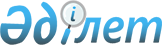 2009 жылғы 24 желтоқсандағы № 24-3 "2010-2012 жылдарға арналған қалалық бюджет туралы" мәслихаттың шешіміне өзгерістер мен толықтырулар енгізу туралы
					
			Күшін жойған
			
			
		
					Батыс Қазақстан облысы Орал қалалық мәслихаттың 2010 жылғы 19 мамырдағы № 29-2 шешімі. Батыс Қазақстан облысы Орал қаласының әділет басқармасында 2010 жылғы 26 мамырда № 7-1-187 тіркелді. Күші жойылды - Батыс Қазақстан облысы Орал қалалық мәслихатының 2011 жылғы 30 наурыздағы № 38-10 шешімімен      Ескерту. Күші жойылды - Батыс Қазақстан облысы Орал қалалық мәслихатының 2011.03.30 № 38-10 Шешімімен      Қазақстан Республикасының 2008 жылғы 4 желтоқсандағы Бюджет Кодексінің 106 бабының 1 тармағына және 109 бабына, Қазақстан Республикасының 2001 жылғы 23 қаңтардағы "Қазақстан Республикасындағы жергілікті мемлекеттік басқару және өзін-өзі басқару туралы" Заңының 6 бабы 1 тармағының 1) тармақшасына сәйкес Орал қалалық мәслихаты ШЕШІМ ЕТТІ:



      1. Орал қалалық мәслихатының 2009 жылғы 24 желтоқсандағы № 24-3 "2010-2012 жылдарға арналған қалалық бюджет туралы" шешіміне (нормативтік құқықтық кесімдерді мемлекеттік тіркеу тізілімінде № 7-1-160 тіркелген, 2010 жылғы 14 қаңтарда, 2010 жылғы 20 қаңтарда, 2010 жылғы 28 қаңтарда "Жайық үні" газетінің № 2, № 3, № 4 және 2010 жылғы 14 қаңтарда, 2010 жылғы 20 қаңтарда, 2010 жылғы 28 қаңтарда, 2010 жылғы 4 ақпанда "Пульс города" газетінің № 2, № 3, № 4, № 5 жарияланған) келесі өзгерістер мен толықтырулар енгізілсін:



      1 тармақ келесі редакцияда жазылсын:

      "1. 2010-2012 жылдарға арналған қалалық бюджет тиісінше 1, 2 және 3 қосымшаларға сәйкес, оның ішінде 2010 жылға арналған бюджет келесі көлемде бекітілсін:

      1) кірістер – 15 788 402 мың теңге, соның ішінде:

      салықтық түсімдер – 7 187 936 мың теңге;

      салықтық емес түсімдер – 433 134 мың теңге;

      негізгі капиталды сатудан түсетін түсімдер – 1 369 524 мың теңге;

      трансферттерден түсетін түсімдер – 6 797 808 мың теңге;

      2) шығындар – 14 960 678 мың теңге;

      3) таза бюджеттік кредиттеу – 0:

      бюджеттік кредиттер-0;

      бюджеттік кредиттерді өтеу -0;

      4) қаржы активтерімен операциялар бойынша сальдо – 12 000 мың теңге:

      қаржы активтерін сатып алу -12 000 мың теңге;

      мемлекеттің қаржы активтерін сатудан түсетін түсімдер – 0;

      5) бюджет тапшылығы (профициті) – 815 724 мың теңге;

      6) бюджет тапшылығын қаржыландыру (профицитін пайдалану) – -815 724 мың теңге:

      қарыздар түсімі – 311 000 мың теңге;

      қарыздарды өтеу – - 1 136 607 мың теңге;

      бюджет қаражатының пайдаланылатын қалдықтары - 9 883 мың теңге.";



      8 тармақта:

      "251 500" саны "250 093" санымен ауыстырылсын;

      "тарихи-мәдени ескерткіштерді жөндеуден өткізуге – 2 800 мың теңге" деген сөздерден кейін "; Орал қаласының бас жоспарын түзетуді аяқтауға – 45 000 мың теңге, Орал қаласының Достық-Дружба даңғылы бойындағы тарихи ғимараттардың қасбетін жөндеу – 5 000 мың теңге, биогумус алуға – 25 000 мың теңге, елді мекендердің санитариясын қамтамасыз етуге – 20 000 мың теңге, абаттандыруға – 39 176 мың теңге, жылу-энергетикалық жүйені дамытуға – 53 152 мың теңге, аулаларды абаттандыруға – 60 000 мың теңге, жол қозғалысы қауіпсіздігін қамтамасыз етуге – 8 000 мың теңге, 2008-2010 жылдарға арналған "Жасыл Ел" бағдарламасын жүзеге асыру (жастар еңбек жасақтары сарбаздарының еңбекақысын төлеуге, механикаландырылған жұмыс, құралдар сатып алу үшін) – 13 600 мың теңге" деген сөздермен толықтырылсын;



      көрсетілген шешімнің 1 қосымшасы осы шешімнің 1 қосымшасына сәйкес жаңа редакцияда жазылсын.



      2. Осы шешімнің орындалуын бақылау экономика, бюджет және қаржы жөніндегі тұрақты комиссияға жүктелсін.



      3. Осы шешім 2010 жылғы 1 қаңтардан бастап қолданысқа енгізіледі.      Орал қалалық мәслихатының 29-шы

      кезектен тыс сессиясының төрайымы      В. П. Михно

      Орал қалалық мәслихатының хатшысы      Ә. Қ. Истелюев

2010 жылғы 19 мамырдағы № 29-2

Орал қалалық мәслихаттың шешіміне

1 қосымша      2009 жылғы 24 желтоқсандағы № 24-3

Орал қалалық мәслихаттың шешіміне

1 қосымша 2010 жылға арналған Орал қаласының бюджетімың теңге
					© 2012. Қазақстан Республикасы Әділет министрлігінің «Қазақстан Республикасының Заңнама және құқықтық ақпарат институты» ШЖҚ РМК
				СанатыСанатыСанатыСанатыСанатыСанатыСомасыСыныбыСыныбыСыныбыСыныбыСыныбыСомасыІшкі сыныбыІшкі сыныбыІшкі сыныбыІшкі сыныбыСомасыЕрекшелігіЕрекшелігіЕрекшелігіСомасыАтауыСомасыІ. Кірістер15 788 4021Салықтық түсімдер7 187 93601Табыс салығы3 049 1392Жеке табыс салығы3 049 13903Әлеуметтiк салық2 446 4741Әлеуметтік салық2 446 47404Меншiкке салынатын салықтар1 107 1001Мүлiкке салынатын салықтар635 4493Жер салығы89 4354Көлiк құралдарына салынатын салық382 0005Бірыңғай жер салығы21605Тауарларға, жұмыстарға және қызметтер көрсетуге салынатын iшкi салықтар307 6552Акциздер95 0963Табиғи және басқа ресурстарды пайдаланғаны үшiн түсетiн түсiмдер49 6304Кәсiпкерлiк және кәсiби қызметтi жүргiзгенi үшiн алынатын алымдар144 9295Құмар ойын бизнеске салық18 00007Басқа да салықтар01Басқа да салықтар008Заңдық мәнді іс-әрекеттерді жасағаны және (немесе) құжаттар бергені үшін оған уәкілеттігі бар мемлекеттік органдар немесе лауазымды адамдар алатын міндетті төлемдер277 5681Мемлекеттік баж277 5682Салықтық емес түсiмдер433 13401Мемлекет меншігінен түсетін түсімдер19 0391Мемлекеттік кәсіпорынның таза кірісі бөлігіндегі түсімдер1004Мемлекеттік меншіктегі заңды тұлғаларға қатысу үлесіне кірістер05Мемлекеттік меншігіндегі мүлікті жалға беруден түсетін кірістер18 9399Мемлекеттік меншіктен түсетін өзге де кірістер002Мемлекеттік бюджеттен қаржыландырылатын мемлекеттік мекемелердің тауарларды (жұмыстарды, қызметтер көрсетуді) өткізуінен түсетін түсімдер1701Мемлекеттік бюджеттен қаржыландырылатын мемлекеттік мекемелердің тауарларды (жұмыстарды, қызметтер көрсетуді) өткізуінен түсетін түсімдер17004Мемлекеттік бюджеттен қаржыландырылатын, сондай-ақ Қазақстан Республикасы Ұлттық Банкінің бюджетінен (шығыстар сметасынан) ұсталатын және қаржыландырылатын мемлекеттік мекемелер салатын айыппұлдар, өсімпұлдар, санкциялар, өндіріп алулар366 9251Мемлекеттік бюджеттен қаржыландырылатын, сондай-ақ Қазақстан Республикасы Ұлттық Банкінің бюджетінен (шығыстар сметасынан) ұсталатын және қаржыландырылатын мемлекеттік мекемелер салатын айыппұлдар, өсімпұлдар, санкциялар, өндіріп алулар366 92506Басқа да салықтық емес түсiмдер47 0001Басқа да салықтық емес түсiмдер47 0003Негізгі капиталды сатудан түсетін түсімдер1 369 52401Мемлекеттік мекемелерге бекітілген мемлекеттік мүлікті сату1 143 0241Мемлекеттік мекемелерге бекітілген мемлекеттік мүлікті сату1 143 02403Жердi және материалдық емес активтердi сату226 5001Жерді сату226 5004Трансферттердің түсімдері6 797 80802Мемлекеттiк басқарудың жоғары тұрған органдарынан түсетiн трансферттер6 797 8082Облыстық бюджеттен түсетiн трансферттер6 797 808Функционалдық топФункционалдық топФункционалдық топФункционалдық топФункционалдық топФункционалдық топСомасыКіші функцияКіші функцияКіші функцияКіші функцияКіші функцияСомасыБюджеттік бағдарламалардың әкiмшiсiБюджеттік бағдарламалардың әкiмшiсiБюджеттік бағдарламалардың әкiмшiсiБюджеттік бағдарламалардың әкiмшiсiСомасыБағдарламаБағдарламаБағдарламаСомасыКіші бағдарламаКіші бағдарламаСомасыАтауыСомасыІI. Шығындар14 960 6781Жалпы сипаттағы мемлекеттiк қызметтер217 55101Мемлекеттiк басқарудың жалпы функцияларын орындайтын өкiлдi, атқарушы және басқа органдар137 283112Аудан (облыстық маңызы бар қала) мәслихатының аппараты25 180001000Аудан (облыстық маңызы бар қала) мәслихатының қызметін қамтамасыз ету жөніндегі қызметтер24 980004000Мемлекеттік органдарды материалдық-техникалық жарақтандыру200122Аудан (облыстық маңызы бар қала) әкімінің аппараты72 097001000Аудан (облыстық маңызы бар қала) әкімінің қызметін қамтамасыз ету жөніндегі қызметтер72 097003000Мемлекеттік органдардың ғимараттарын, үй-жайлары және құрылыстарын күрделі жөндеу 0004000Мемлекеттік органдарды материалдық-техникалық жарақтандыру0123Қаладағы аудан, аудандық маңызы бар қала, кент, аул (село), ауылдық (селолық) округ әкімінің аппараты40 006001000Қаладағы аудан, аудандық маңызы бар қаланың, кент, ауыл (село), ауылдық (селолық) округ әкімінің қызметін қамтамасыз ету жөніндегі қызметтер40 006022000Мемлекеттік органдардың ғимараттарын, үй-жайлары және құрылыстарын күрделі жөндеу 0023000Мемлекеттік органдарды материалдық-техникалық жарақтандыру002Қаржылық қызмет49 473452Ауданның (облыстық маңызы бар қаланың) қаржы бөлімі49 473001000Аудандық бюджетті орындау және коммуналдық меншікті (облыстық манызы бар қала) саласындағы мемлекеттік саясатты іске асыру жөніндегі қызметтер19 968003000Салық салу мақсатында мүлікті бағалауды жүргізу6 869004000Біржолғы талондарды беру жөніндегі жұмысты және біржолғы талондарды іске асырудан сомаларды жинаудың толықтығын қамтамасыз етуді ұйымдастыру22 636010000Коммуналдық меншікті жекешелендіруді ұйымдастыру0011000Коммуналдық меншікке түскен мүлікті есепке алу, сақтау, бағалау және сату0018000Мемлекеттік органдардың ғимараттарын, үй-жайлары және құрылыстарын күрделі жөндеу 0019000Мемлекеттік органдарды материалдық-техникалық жарақтандыру005Жоспарлау және статистикалық қызмет30 795453Ауданның (облыстық маңызы бар қаланың) экономика және бюджеттік жоспарлау бөлімі30 795001000Экономикалық саясатты, мемлекеттік жоспарлау жүйесін қалыптастыру және дамыту және ауданды (облыстық маңызы бар қаланы) басқару саласындағы мемлекеттік саясатты іске асыру жөніндегі қызметтер30 398004000Мемлекеттік органдардың ғимараттарын, үй-жайлары және құрылыстарын күрделі жөндеу 0005000Мемлекеттік органдарды материалдық-техникалық жарақтандыру3972Қорғаныс28 97501Әскери мұқтаждар13 787122Аудан (облыстық маңызы бар қала) әкімінің аппараты13 787005000Жалпыға бірдей әскери міндетті атқару шеңберіндегі іс-шаралар13 78702Төтенше жағдайлар жөнiндегi жұмыстарды ұйымдастыру15 188122Аудан (облыстық маңызы бар қала) әкімінің аппараты15 188006000Аудан (облыстық маңызы бар қала) ауқымындағы төтенше жағдайлардың алдын алу және оларды жою9 188007000Аудандық (қалалық) ауқымдағы дала өрттерінің, сондай-ақ мемлекеттік өртке қарсы қызмет органдары құрылмаған елдi мекендерде өрттердің алдын алу және оларды сөндіру жөніндегі іс-шаралар6 0003Қоғамдық тәртіп, қауіпсіздік, құқықтық, сот, қылмыстық-атқару қызметі44 95501Құқық қорғау қызметi44 955458Ауданның (облыстық маңызы бар қаланың) тұрғын үй-коммуналдық шаруашылық, жолаушылар көлігі және автомобиль жолдары бөлімі44 955021000Елдi мекендерде жол жүрісі қауiпсiздiгін қамтамасыз ету44 9554Бiлiм беру5 541 20701Мектепке дейiнгi тәрбие және оқыту1 336 815464Ауданның (облыстық маңызы бар қаланың) білім бөлімі1 336 815009000Мектепке дейінгі тәрбие ұйымдарының қызметін қамтамасыз ету1 336 81502Бастауыш, негізгі орта және жалпы орта бiлiм беру3 870 562464Ауданның (облыстық маңызы бар қаланың) білім бөлімі3 870 562003000Жалпы білім беру3 564 533006000Балаларға қосымша білім беру 306 029010000Республикалық бюджеттен берілетін нысаналы трансферттердің есебінен білім берудің мемлекеттік жүйесіне оқытудың жаңа технологияларын енгізу 009Бiлiм беру саласындағы өзге де қызметтер333 830464Ауданның (облыстық маңызы бар қаланың) білім бөлімі308 412001000Жергілікті деңгейде білім беру саласындағы мемлекеттік саясатты іске асыру жөніндегі қызметтер24 793004000Ауданның (облыстық маңызы бар қаланың) мемлекеттік білім беру мекемелерінде білім беру жүйесін ақпараттандыру24 000005000Ауданның (облыстық маңызы бар қаланың) мемлекеттiк бiлiм беру мекемелер үшiн оқулықтар мен оқу-әдістемелік кешендерді сатып алу және жеткiзу63 212007000Аудандық (қалалық) ауқымдағы мектеп олимпиадаларын және мектептен тыс іс-шараларды өткiзу1 407011Өңірлік жұмыспен қамту және кадрларды қайта даярлау стратегиясын іске асыру шеңберінде білім беру объектілерін күрделі, ағымды жөндеу195 000012000Мемлекеттік органдардың ғимараттарын, үй-жайлары және құрылыстарын күрделі жөндеу 0013000Мемлекеттік органдарды материалдық-техникалық жарақтандыру0467Ауданның (облыстық маңызы бар қаланың) құрылыс бөлімі25 418037Білім беру объектілерін салу және реконструкциялау25 4186Әлеуметтiк көмек және әлеуметтiк қамсыздандыру904 36802Әлеуметтiк көмек853 839451Ауданның (облыстық маңызы бар қаланың) жұмыспен қамту және әлеуметтік бағдарламалар бөлімі782 452002Еңбекпен қамту бағдарламасы191 700005Мемлекеттік атаулы әлеуметтік көмек 14 416006000Тұрғын үй көмегі61 370007000Жергілікті өкілетті органдардың шешімі бойынша мұқтаж азаматтардың жекелеген топтарына әлеуметтік көмек126 000008Ішкі әскерлер мен мерзімді қызметтегі әскери қызметкерлерді әлеуметтік қолдау8 165010000Үйден тәрбиеленіп оқытылатын мүгедек балаларды материалдық қамтамасыз ету10 682013Белгіленген тұрғылықты жері жоқ тұлғаларды әлеуметтік бейімдеу26 195014Мұқтаж азаматтарға үйде әлеуметтiк көмек көрсету82 48701618 жасқа дейінгі балаларға мемлекеттік жәрдемақылар38 264017000Мүгедектерді оңалту жеке бағдарламасына сәйкес, мұқтаж мүгедектерді міндетті гигиеналық құралдармен қамтамасыз етуге, және ымдау тілі мамандарының, жеке көмекшілердің қызмет көрсету53 044019Ұлы Отан соғысындағы Жеңістің 65 жылдығына орай Ұлы Отан соғысының қатысушылары мен мүгедектеріне Тәуелсіз Мемлекеттер Достастығы елдері бойынша, Қазақстан Республикасының аумағы бойынша жол жүруін, сондай-ақ оларға және олармен бірге жүретін адамдарға Мәскеу, Астана қалаларында мерекелік іс-шараларға қатысуы үшін тамақтануына, тұруына, жол жүруіне арналған шығыстарын төлеуді қамтамасыз ету20 307020Ұлы Отан соғысындағы Жеңістің 65 жылдығына орай Ұлы Отан соғысының қатысушылары мен мүгедектеріне, сондай-ақ оларға теңестірілген, оның ішінде майдандағы армия құрамына кірмеген, 1941 жылғы 22 маусымнан бастап 1945 жылғы 3 қыркүйек аралығындағы кезеңде әскери бөлімшелерде, мекемелерде, әскери-оқу орындарында әскери қызметтен өткен, запасқа босатылған (отставка), «1941-1945 жж. Ұлы Отан соғысында Германияны жеңгенi үшiн» медалімен немесе «Жапонияны жеңгені үшін» медалімен марапатталған әскери қызметшілерге, Ұлы Отан соғысы жылдарында тылда кемінде алты ай жұмыс істеген (қызметте болған) адамдарға біржолғы материалдық көмек төлеу149 822464Ауданның (облыстық маңызы бар қаланың) білім бөлімі71 387008000Жергілікті өкілді органдардың шешімі бойынша білім беру ұйымдарының күндізгі оқу нысанында оқитындар мен тәрбиеленушілерді қоғамдық көлікте (таксиден басқа) жеңілдікпен жол жүру түрінде әлеуметтік қолдау 71 38709Әлеуметтiк көмек және әлеуметтiк қамтамасыз ету салаларындағы өзге де қызметтер50 529451Ауданның (облыстық маңызы бар қаланың) жұмыспен қамту және әлеуметтік бағдарламалар бөлімі50 529001000Жергілікті деңгейде халық үшін әлеуметтік бағдарламаларды жұмыспен қамтуды қамтамасыз етуді іске асыру саласындағы мемлекеттік саясатты іске асыру жөніндегі қызметтер 48 731011000Жәрдемақыларды және басқа да әлеуметтік төлемдерді есептеу, төлеу мен жеткізу бойынша қызметтерге ақы төлеу1 798021000Мемлекеттік органдардың ғимараттарын, үй-жайлары және құрылыстарын күрделі жөндеу 0022000Мемлекеттік органдарды материалдық-техникалық жарақтандыру07Тұрғын үй-коммуналдық шаруашылық5 639 55701Тұрғын үй шаруашылығы2 713 910458Ауданның (облыстық маңызы бар қаланың) тұрғын үй-коммуналдық шаруашылық, жолаушылар көлігі және автомобиль жолдары бөлімі8 332002000Мемлекеттiк қажеттiлiктер үшiн жер учаскелерiн алып қою, соның iшiнде сатып алу жолымен алып қою және осыған байланысты жылжымайтын мүлiктi иелiктен айыру0003000Мемлекеттік тұрғын үй қорының сақталуын ұйымдастыру5 632004Азаматтардың жекелеген санаттарын тұрғын үймен қамтамасыз ету0005000Авариялық және ескі тұрғын үйлерді бұзу2 700031000Кондоминиум объектісіне техникалық паспорттар дайындау0467Ауданның (облыстық маңызы бар қаланың) құрылыс бөлімі2 705 578003Мемлекеттік коммуналдық тұрғын үй қорының тұрғын үй құрылысы және (немесе) сатып алу1 113 064004Инженерлік коммуникациялық инфрақұрылымды дамыту, жайластыру және (немесе) сатып алу1 280 532019Тұрғын үй салу 311 982020Тұрғын үй сатып алу002Коммуналдық шаруашылық1 416 927458Ауданның (облыстық маңызы бар қаланың) тұрғын үй-коммуналдық шаруашылық, жолаушылар көлігі және автомобиль жолдары бөлімі1 181 996012000Сумен жабдықтау және су бөлу жүйесінің қызмет етуі 0028Коммуналдық шаруашылығын дамыту0029Сумен жабдықтау жүйесін дамыту0030Өңірлік жұмыспен қамту және кадрларды қайта даярлау стратегиясын іске асыру шеңберінде инженерлік коммуникациялық инфрақұрылымды жөндеу және елді-мекендерді көркейту416 212032Өңірлік жұмыспен қамту және кадрларды қайта даярлау стратегиясын іске асыру шеңберінде инженерлік коммуникациялық инфрақұрылымды дамыту және елді-мекендерді көркейту712 632033Инженерлік коммуникациялық инфрақұрылымды дамыту, жайластыру және (немесе) сатып алу53 152467Ауданның (облыстық маңызы бар қаланың) құрылыс бөлімі234 931005Коммуналдық шаруашылығын дамыту126 804006Сумен жабдықтау жүйесін дамыту27 872031Өңірлік жұмыспен қамту және кадрларды қайта даярлау стратегиясын іске асыру шеңберінде инженерлік коммуникациялық инфрақұрылымды дамыту80 25503Елді-мекендерді көркейту1 508 720458Ауданның (облыстық маңызы бар қаланың) тұрғын үй-коммуналдық шаруашылық, жолаушылар көлігі және автомобиль жолдары бөлімі1 387 538015000Елдi мекендердегі көшелердi жарықтандыру84 274016000Елдi мекендердiң санитариясын қамтамасыз ету730 280017000Жерлеу орындарын күтiп-ұстау және туысы жоқтарды жерлеу3 018018000Елдi мекендердi абаттандыру және көгалдандыру569 966467Ауданның (облыстық маңызы бар қаланың) құрылыс бөлімі121 182007Қаланы және елді мекендерді көркейтуді дамыту121 1828Мәдениет, спорт, туризм және ақпараттық кеңістiк802 51301Мәдениет саласындағы қызмет513 881455Ауданның (облыстық маңызы бар қаланың) мәдениет және тілдерді дамыту бөлімі510 321003000Мәдени-демалыс жұмысын қолдау441 921009000Тарихи-мәдени мұра ескерткіштерін сақтауды және оларға қол жетімділікті қамтамасыз ету68 400467Ауданның (облыстық маңызы бар қаланың) құрылыс бөлімі3 560011Мәдениет объектілерін дамыту3 56002Спорт110 451465Ауданның (облыстық маңызы бар қаланың) дене шынықтыру және спорт бөлімі47 802005000Ұлттық және бұқаралық спорт түрлерін дамыту20 434006000Аудандық (облыстық маңызы бар қалалық) деңгейде спорттық жарыстар өткiзу14 527007000Әртүрлi спорт түрлерi бойынша аудан (облыстық маңызы бар қала) құрама командаларының мүшелерiн дайындау және олардың облыстық спорт жарыстарына қатысуы12 841467Ауданның (облыстық маңызы бар қаланың) құрылыс бөлімі62 649008Спорт объектілерін дамыту62 64903Ақпараттық кеңiстiк95 010455Ауданның (облыстық маңызы бар қаланың) мәдениет және тілдерді дамыту бөлімі65 532006000Аудандық (қалалық) кiтапханалардың жұмыс iстеуi63 576007000Мемлекеттік тілді және Қазақстан халықтарының басқа да тілдерін дамыту1 956456Ауданның (облыстық маңызы бар қаланың) ішкі саясат бөлімі29 478002000Газеттер мен журналдар арқылы мемлекеттік ақпараттық саясат жүргізу жөніндегі қызметтер16 200005000Телерадио хабарларын тарату арқылы мемлекеттік ақпараттық саясатты жүргізу жөніндегі қызметтер13 27809Мәдениет, спорт, туризм және ақпараттық кеңiстiктi ұйымдастыру жөнiндегi өзге де қызметтер83 171455Ауданның (облыстық маңызы бар қаланың) мәдениет және тілдерді дамыту бөлімі55 869001000Жергілікті деңгейде тілдерді және мәдениетті дамыту саласындағы мемлекеттік саясатты іске асыру жөніндегі қызметтер8 848004Өңірлік жұмыспен қамту және кадрларды қайта даярлау стратегиясын іске асыру шеңберінде мәдениет объектілерін күрделі, ағымды жөндеу47 021010000Мемлекеттік органдардың ғимараттарын, үй-жайлары және құрылыстарын күрделі жөндеу 0011000Мемлекеттік органдарды материалдық-техникалық жарақтандыру0456Ауданның (облыстық маңызы бар қаланың) ішкі саясат бөлімі21 936001000Жергілікті деңгейде ақпарат, мемлекеттілікті нығайту және азаматтардың әлеуметтік сенімділігін қалыптастыру саласында мемлекеттік саясатты іске асыру жөніндегі қызметтер15 936003000Жастар саясаты саласындағы өңірлік бағдарламаларды iске асыру6 000006000Мемлекеттік органдардың ғимараттарын, үй-жайлары және құрылыстарын күрделі жөндеу 0007000Мемлекеттік органдарды материалдық-техникалық жарақтандыру0465Ауданның (облыстық маңызы бар қаланың) дене шынықтыру және спорт бөлімі5 366001000Жергілікті деңгейде дене шынықтыру және спорт саласындағы мемлекеттік саясатты іске асыру жөніндегі қызметтер5 366004000Мемлекеттік органдардың ғимараттарын, үй-жайлары және құрылыстарын күрделі жөндеу 0008000Мемлекеттік органдарды материалдық-техникалық жарақтандыру09Отын-энергетика кешенi және жер қойнауын пайдалану9 57009Отын-энергетика кешені және жер қойнауын пайдалану саласындағы өзге де қызметтер9 570458Ауданның (облыстық маңызы бар қаланың) тұрғын үй-коммуналдық шаруашылық, жолаушылар көлігі және автомобиль жолдары бөлімі9 570019Жылу-энергетикалық жүйені дамыту9 570467Ауданның (облыстық маңызы бар қаланың) құрылыс бөлімі0009Жылу-энергетикалық жүйені дамыту010Ауыл, су, орман, балық шаруашылығы, ерекше қорғалатын табиғи аумақтар, қоршаған ортаны және жануарлар дүниесін қорғау, жер қатынастары97 35301Ауыл шаруашылығы26 640462Ауданның (облыстық маңызы бар қаланың) ауыл шаруашылығы бөлімі5 226001000Жергілікті деңгейде ауыл шаруашылығы саласындағы мемлекеттік саясатты іске асыру жөніндегі қызметтер 5 226006000Мемлекеттік органдардың ғимараттарын, үй-жайлары және құрылыстарын күрделі жөндеу 0007000Мемлекеттік органдарды материалдық-техникалық жарақтандыру0473Ауданның (облыстық маңызы бар қаланың) ветеринария бөлімі21 153001000Жергілікті деңгейде ветеринария саласындағы мемлекеттік саясатты іске асыру жөніндегі қызметтер 3 194003000Мемлекеттік органдардың ғимараттарын, үй-жайлары және құрылыстарын күрделі жөндеу 0004000Мемлекеттік органдарды материалдық-техникалық жарақтандыру190005000Мал көмінділерінің (биотермиялық шұңқырлардың) жұмыс істеуін қамтамасыз ету1 529006000Ауру жануарларды санитарлық союды ұйымдастыру0007000Қаңғыбас иттер мен мысықтарды аулауды және жоюды ұйымдастыру16 240008000Алып қойылатын және жойылатын ауру жануарлардың, жануарлардан алынатын өнімдер мен шикізаттың құнын иелеріне өтеу0467Ауданның (облыстық маңызы бар қаланың) құрылыс бөлімі261010000Ауыл шаруашылығы объектілерін дамыту26102Су шаруашылығы0467Ауданның (облыстық маңызы бар қаланың) құрылыс бөлімі0012Сумен жабдықтау жүйесін дамыту006Жер қатынастары68 040463Ауданның (облыстық маңызы бар қаланың) жер қатынастары бөлімі68 040001000Аудан (облыстық маңызы бар қала) аумағында жер қатынастарын реттеу саласындағы мемлекеттік саясатты іске асыру жөніндегі қызметтер13 504002000Ауыл шаруашылығы алқаптарын бiр түрден екiншiсiне ауыстыру жөнiндегi жұмыстар0004000Жердi аймақтарға бөлу жөнiндегi жұмыстарды ұйымдастыру49 715006000Аудандық маңызы бар қалалардың, кенттердің, ауылдардың (селолардың), ауылдық (селолық) округтердің шекарасын белгілеу кезінде жүргізілетін жерге орналастыру4 311007000Мемлекеттік органдардың ғимараттарын, үй-жайлары және құрылыстарын күрделі жөндеу 0008000Мемлекеттік органдарды материалдық-техникалық жарақтандыру51009Ауыл, су, орман, балық шаруашылығы және қоршаған ортаны қорғау мен жер қатынастары саласындағы өзге де қызметтер2 673462Ауданның (облыстық маңызы бар қаланың) ауыл шаруашылығы бөлімі0009000Эпизоотияға қарсы іс-шаралар жүргізу0473Ауданның (облыстық маңызы бар қаланың) ветеринария бөлімі2 673011000Эпизоотияға қарсы іс-шаралар жүргізу2 67311Өнеркәсіп, сәулет, қала құрылысы және құрылыс қызметі97 72902Сәулет, қала құрылысы және құрылыс қызметі97 729467Ауданның (облыстық маңызы бар қаланың) құрылыс бөлімі15 335001000Жергілікті деңгейде құрылыс саласындағы мемлекеттік саясатты іске асыру жөніндегі қызметтер14 826017000Мемлекеттік органдардың ғимараттарын, үй-жайлары және құрылыстарын күрделі жөндеу 0018000Мемлекеттік органдарды материалдық-техникалық жарақтандыру509468Ауданның (облыстық маңызы бар қаланың) сәулет және қала құрылысы бөлімі82 394001000Жергілікті деңгейде сәулет және қала құрылысы саласындағы мемлекеттік саясатты іске асыру жөніндегі қызметтер11 413002000Ақпараттық жүйелер құру10 000003000Ауданың қала құрлысы даму аумағын және елді мекендердің бас жоспарлары схемаларын әзірлеу60 981004000Мемлекеттік органдардың ғимараттарын, үй-жайлары және құрылыстарын күрделі жөндеу 0005000Мемлекеттік органдарды материалдық-техникалық жарақтандыру012Көлiк және коммуникациялар980 95301Автомобиль көлiгi559 448458Ауданның (облыстық маңызы бар қаланың) тұрғын үй-коммуналдық шаруашылық, жолаушылар көлігі және автомобиль жолдары бөлімі559 448022Көлік инфрақұрылымын дамыту137 260023Автомобиль жолдарының жұмыс істеуін қамтамасыз ету422 18809Көлiк және коммуникациялар саласындағы өзге де қызметтер421 505458Ауданның (облыстық маңызы бар қаланың) тұрғын үй-коммуналдық шаруашылық, жолаушылар көлігі және автомобиль жолдары бөлімі421 505008Өңірлік жұмыспен қамту және кадрларды қайта даярлау стратегиясын іске асыру шеңберінде аудандық маңызы бар автомобиль жолдарын, қала және елді-мекендер көшелерін жөндеу және ұстау57 200009Өңірлік жұмыспен қамту және кадрларды қайта даярлау стратегиясын іске асыру шеңберінде аудандық маңызы бар автомобиль жолдарын қала және елді-мекендер көшелерін салу және қайтақұру қалалардың және елді-мекендердің көшелері өткізу357 697024000Кентішілік (қалаiшiлiк) және ауданiшiлiк қоғамдық жолаушылар тасымалдарын ұйымдастыру6 60813Басқалар132 88903Кәсiпкерлiк қызметтi қолдау және бәсекелестікті қорғау9 507469Ауданның (облыстық маңызы бар қаланың) кәсіпкерлік бөлімі9 507001000Жергілікті деңгейде кәсіпкерлік пен өнеркәсіпті дамыту саласындағы мемлекеттік саясатты іске асыру жөніндегі қызметтер7 163003000Кәсіпкерлік қызметті қолдау2 344004000Мемлекеттік органдардың ғимараттарын, үй-жайлары және құрылыстарын күрделі жөндеу 0005000Мемлекеттік органдарды материалдық-техникалық жарақтандыру009Басқалар123 382452Ауданның (облыстық маңызы бар қаланың) қаржы бөлімі67 880012Ауданның (облыстық маңызы бар қаланың) жергілікті атқарушы органының резерві 67 880453Ауданның (облыстық маңызы бар қаланың) экономика және бюджеттік жоспарлау бөлімі0007000Жаңа бастамаларға арналған шығыстар0458Ауданның (облыстық маңызы бар қаланың) тұрғын үй-коммуналдық шаруашылық, жолаушылар көлігі және автомобиль жолдары бөлімі55 502001000Жергілікті деңгейде тұрғын үй-коммуналдық шаруашылығы, жолаушылар көлігі және автомобиль жолдары саласындағы мемлекеттік саясатты іске асыру жөніндегі қызметтер55 502013000Мемлекеттік органдардың ғимараттарын, үй-жайлары және құрылыстарын күрделі жөндеу 0014000Мемлекеттік органдарды материалдық-техникалық жарақтандыру014Борышқа қызмет көрсету3 41701Борышқа қызмет көрсету3 417452Ауданның (облыстық маңызы бар қаланың) қаржы бөлімі3 417005Жергiлiктi атқарушы органдардың борышына қызмет көрсету013Жергілікті атқарушы органдардың республикалық бюджеттен қарыздар бойынша сыйақылар мен өзге де төлемдерді төлеу бойынша борышына қызмет көрсету3 41715Трансферттер 459 64101Трансферттер459 641452Ауданның (облыстық маңызы бар қаланың) қаржы бөлімі459 641006000Нысаналы пайдаланылмаған (толық пайдаланылмаған) трансферттерді қайтару31 479007000Бюджеттік алулар0016000Нысаналы мақсатқа сай пайдаланылмаған нысаналы трансферттерді қайтару0020000Бюджет саласындағы еңбекақы төлеу қорының өзгеруіне байланысты жоғары тұрған бюджеттерге берілетін ағымдағы нысаналы трансферттер428 162024000Мемлекеттік органдардың функцияларын мемлекеттік басқарудың төмен тұрған деңгейлерінен жоғарғы деңгейлерге беруге байланысты жоғары тұрған бюджеттерге берілетін ағымдағы нысаналы трансферттер0ІII. ТАЗА БЮДЖЕТТІК КРЕДИТТЕУ0IV. ҚАРЖЫ АКТИВТЕРІМЕН ОПЕРАЦИЯЛАР БОЙЫНША САЛЬДО12 000Қаржы активтерін сатып алу12 00013Басқалар12 00009Басқалар12 000452Ауданның (облыстық маңызы бар қаланың) қаржы бөлімі12 000014000Заңды тұлғалардың жарғылық капиталын қалыптастыру немесе ұлғайту12 000СанатыСанатыСанатыСанатыСанатыСанатыСомасыСыныбыСыныбыСыныбыСыныбыСыныбыСомасыІшкі сыныбыІшкі сыныбыІшкі сыныбыІшкі сыныбыСомасыЕрекшелігіЕрекшелігіЕрекшелігіСомасыАтауыСомасы6Мемлекеттің қаржы активтерін сатудан түсетін түсімдер001Мемлекеттің қаржы активтерін сатудан түсетін түсімдер01Қаржы активтерін ел ішінде сатудан түсетін түсімдер002Коммуналдық меншіктегі заңды тұлғалардың қатысу үлестерін, бағалы қағаздарын сатудан түсетін түсімдер05Мүліктік кешен түріндегі коммуналдық мемлекеттік мекемелер мен мемлекеттік кәсіпорындарды және коммуналдық мемлекеттік кәсіпорындардың жедел басқаруындағы немесе шаруашылық жүргізуіндегі өзге мемлекеттік мүлікті сатудан түсетін түсімдер6Мемлекеттің қаржы активтерін сатудан түсетін түсімдер0V. БЮДЖЕТ ТАПШЫЛЫҒЫ (ПРОФИЦИТІ)815 724VI. БЮДЖЕТ ТАПШЫЛЫҒЫН ҚАРЖЫЛАНДЫРУ (ПРОФИЦИТІН ПАЙДАЛАНУ)-815 724